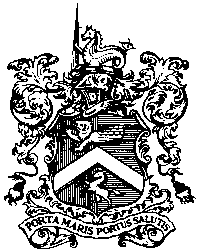 Margate Charter TrusteesDate: 17th November 2020Dear Charter TrusteeYOU ARE HEREBY SUMMONED to attend a meeting of the CHARTER TRUSTEES OF THE TOWN OF MARGATE, to be held at 6.00p.m, on MONDAY 30th NOVEMBER 2020, via Telephone Conferencing  for the purpose of considering and passing such Resolutions as may be deemed necessary or desirable in connection with the matters on the Agenda set out below.Ingrid SpencerClerk to the Margate Charter TrusteesA G E N D A Apologies for absenceDeclarations of InterestMinutes of meeting held 27th July 2020Matters arising from the MinutesMayor’s Report:			Remembrance SundayBlessing of the SeasParishing of MargateRainbow Ward QEQMAOBFinance and Office ReportCash book & Variances (Previously circulated) Risk Assessments (previously circulated)Sign-off of year end accounts & External Auditor’s ReportHalf-year Internal Auditor’s ReportInvestment PolicyChainsMayor’s Fund Applications:Our Kitchen – Sharon GoodyerMargate Independent Food Bank – 2nd applicationPOW! Thanet